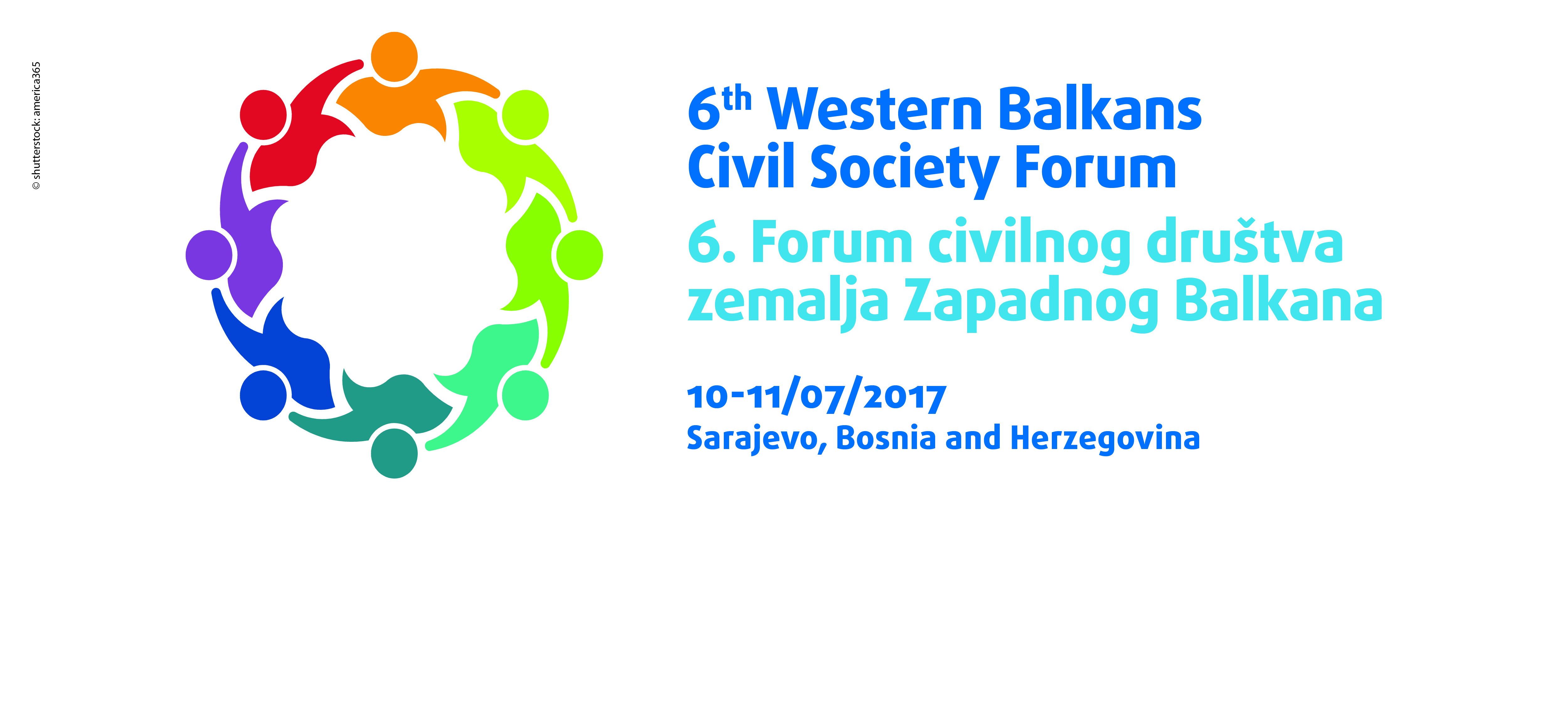 PROGRAMMEFirst day First day 8 a.m.8 a.m.Preparatory meeting with panel chairsPreparatory meeting with panel chairs9 a.m.9 a.m.Registration of participantsRegistration of participants9.30 a.m.9.30 a.m.Inaugural session Welcome addresses: Milan Trivić, Deputy mayor of SarajevoAndrej Zorko, President of the EESC's Western Balkans Follow-up CommitteeInaugural speeches:Georges Dassis, EESC PresidentGoran Svilanović, Secretary General of the Regional Cooperation CouncilSrđa Keković, Secretary General of Union of Free Trade Unions of MontenegroMorten Jung, Senior Adviser for the Western Balkans, European CommissionQUESTIONS AND ANSWERSInaugural session Welcome addresses: Milan Trivić, Deputy mayor of SarajevoAndrej Zorko, President of the EESC's Western Balkans Follow-up CommitteeInaugural speeches:Georges Dassis, EESC PresidentGoran Svilanović, Secretary General of the Regional Cooperation CouncilSrđa Keković, Secretary General of Union of Free Trade Unions of MontenegroMorten Jung, Senior Adviser for the Western Balkans, European CommissionQUESTIONS AND ANSWERS11 a.m. - .m.11 a.m. - .m.Coffee break and press conferenceCoffee break and press conference.m. - 1 p.m.State of play: assessment and perspectives of the relations between the EU and the Western Balkans Chair:  Ionuţ Sibian, EESC memberJan Snaidauf, Head of Political and Economic Section in the EU Delegation to Bosnia and HerzegovinaBojana Selaković, Programme manager, Civic initiatives, SerbiaAida Daguda, Director, Center for Promotion of Civil Society, Bosnia and HerzegovinaDISCUSSION State of play: assessment and perspectives of the relations between the EU and the Western Balkans Chair:  Ionuţ Sibian, EESC memberJan Snaidauf, Head of Political and Economic Section in the EU Delegation to Bosnia and HerzegovinaBojana Selaković, Programme manager, Civic initiatives, SerbiaAida Daguda, Director, Center for Promotion of Civil Society, Bosnia and HerzegovinaDISCUSSION 1 p.m. - 2.30 p.m.Lunch at the invitation of the EESCLunch at the invitation of the EESC2.30 p.m. - 4.30 p.m.The role of social partners and other civil society organisations in promoting sustainable growth and employmentChair: Samira Nuhanović Ribić, Director of Social Business Incubator at Mozaik Foundation, Bosnia and HerzegovinaAleksandar Krzhalovski, Executive Director, Macedonian Center for International CooperationNebojša Atanacković, President of Serbian Association of EmployersIsmet Bajramović, President of the Confederation of Independent Trade Unions of Bosnia and HerzegovinaAntonio Graziosi, Director of ILO Decent Work Technical Support Team and Country Office for Central and Eastern EuropeDISCUSSIONThe role of social partners and other civil society organisations in promoting sustainable growth and employmentChair: Samira Nuhanović Ribić, Director of Social Business Incubator at Mozaik Foundation, Bosnia and HerzegovinaAleksandar Krzhalovski, Executive Director, Macedonian Center for International CooperationNebojša Atanacković, President of Serbian Association of EmployersIsmet Bajramović, President of the Confederation of Independent Trade Unions of Bosnia and HerzegovinaAntonio Graziosi, Director of ILO Decent Work Technical Support Team and Country Office for Central and Eastern EuropeDISCUSSION4.30 p.m. - 4.45 p.m.Coffee breakCoffee break4.45 p.m. - 6.30 p.m.Migration in the Western Balkans – what role for the civil society? Chair: Dilyana Slavova, EESC memberVladimir Petronijević, Executive Director, Group 484, SerbiaDelfinë Elshani, Group for Legal and Political Studies, KosovoIvica Sivrić, Association for the Economic Development of Herzegovina (REDAH)Peter van der Auweraert, IOM Sub-regional Coordinator for the Western BalkansDISCUSSIONMigration in the Western Balkans – what role for the civil society? Chair: Dilyana Slavova, EESC memberVladimir Petronijević, Executive Director, Group 484, SerbiaDelfinë Elshani, Group for Legal and Political Studies, KosovoIvica Sivrić, Association for the Economic Development of Herzegovina (REDAH)Peter van der Auweraert, IOM Sub-regional Coordinator for the Western BalkansDISCUSSIONEnd of Day 1End of Day 16.30 p.m.Cocktail offered by the Regional Cooperation Council and the European Economic and Social CommitteeCocktail offered by the Regional Cooperation Council and the European Economic and Social CommitteeSecond daySecond day9 a.m. - 10.30 a.m.Freedom of expression and media in the Western Balkans Chair: Radka Betcheva, Senior Project Manager, European Broadcasters UnionMomčilo Radulović, President of European Movement MontenegroNaser Selmani, President of Association of Journalists of MacedoniaDinko Gruhonjić, Programme Editor, Independent Journalists Association of Vojvodina, SerbiaIlina Neshikj, Executive Director, Balkan Civil Society Development NetworkDISCUSSION10.30 a.m. - 10.45 a.m.Coffee break10.45 a.m. - 12.15 p.m.Rights and empowerment of women in the EU and in the Western Balkans Chair: Zoran Mihajlović, Vice-president of Confederation of Autonomous Trade Unions of Serbia Nora Latifi-Jashari, Executive Director, GAP Institute, KosovoAleksandra Petrić, Executive Director, Udružene žene, Banjaluka, Bosnia and HerzegovinaMadi Sharma, EESC memberDISCUSSION12.15 p.m. Adoption of the Final DeclarationChair: Andrej Zorko, President of the EESC's Western Balkans Follow-up CommitteePresentation of the Forum conclusions 